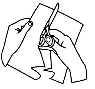 Découpe les étiquettes. 	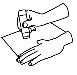 Colle - les au bon endroit pour faire des phrases.C’était vraiment un                     d’arbre.     Quand je lisais, toutes ses                     se rassemblaient autour de                    . On aurait dit qu’elles lisaient                    .Découpe les étiquettes. 	Colle - les au bon endroit pour faire une phrase.C’était vraiment un                     d’arbre.     Quand je lisais, toutes ses                     se rassemblaient autour de                    . On aurait dit qu’elles lisaient                    .